PENINGKATAN HASIL BELAJAR FIQIH MELALUI PENERAPAN METODE DEMONSTRASI SISWA KELAS III DI MI NEGERI REJOTANGAN TULUNGAGUNGSKRIPSI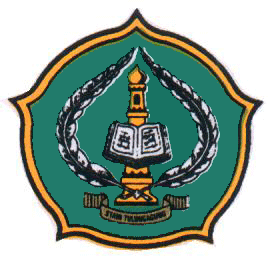 Oleh :WIWIN DWI WAHYUNINGTIASNIM. 3217083084PROGRAM STUDI PENDIDIKAN GURU MADRASAH IBTIDA’IYAH JURUSAN TARBIYAHSEKOLAH TINGGI AGAMA ISLAM NEGERI(STAIN) TULUNGAGUNG 2012PENINGKATAN HASIL BELAJAR FIQIH MELALUI PENERAPAN METODE DEMONSTRASI SISWA KELAS III DI MI NEGERI REJOTANGAN TULUNGAGUNGSKRIPSIDiajukan KepadaSekolah Tinggi Agama Islam Negeri (STAIN) Tulungagunguntuk memenuhi salah satu persyaratan dalam mendapatkan  gelar Sarjana Pendidikan Islam di Program Studi Pendidikan Guru Madrasah Ibtida’iyahOleh :WIWIN DWI WAHYUNINGTIASNIM. 3217083084PROGRAM STUDI PENDIDIKAN GURU MADRASAH IBTIDA’IYAH JURUSAN TARBIYAHSEKOLAH TINGGI AGAMA ISLAM NEGERI(STAIN) TULUNGAGUNG2012PERSETUJUAN PEMBIMBINGSkripsi dengan judul “Peningkatan Hasil Belajar Fiqih Melalui Penerapan Metode Demonstrasi Siswa Kelas III di MI Negeri Rejotangan Tulungagung” yang ditulis oleh Wiwin Dwi Wahyuningtias ini telah diperiksa dan disetujui untuk diujikan.Tulungagung, 14 Juni 2012PembimbingDr. NGAINUN NAIM, M.HI.NIP. 19750719 200312 1 002PERSEMBAHANSkripsi ini penulis persembahkan untuk yang telah memberikan dukungan dan semangat serta ketegaran jiwa dengan curahan kasih sayang hingga penulis dapat menyelesaikan skripsi ini.Bapak dan Ibuku yang selalu membimbing, memberiku kasih sayang dan selalu mendo’akanku sehingga skripsi ini bisa terselesaikan.Kakekku dan almh. Nenekku yang telah merawatku sejak kecil dangan penuh kasih sayang dan mengajarkanku tentang arti kehidupan.Keluarga besar  serta kakak ku yang selalu mendoakan yang terbaik untukku.Kawan-kawanku PGMI angkatan 2008, terima kasih untuk dukungan dan do’anya....Kita pasti bisa kawan....Berjuang....Semua teman-temanku yang aku kenal, terima kasih buat semuanya.Almamater STAIN Tulungagung yang aku banggakan.KATA PENGANTARPuji syukur alhamdulillah penulis panjatkan kehadirat Allah SWT atas segala karuniaNya sehingga skripsi yang berjudul “Peningkatan Hasil Belajar Fiqih Melalui Penerapan Metode Demonstrasi Siswa Kelas III di MI Negeri Rejotangan Tulungagung” ini dapat terselesaikan. Sholawat serta salam semoga senantiasa abadi tercurahkan kepada Nabi Muhammad SAW dan umatnya.Dengan terselesaikannya skripsi ini penulis mengucapkan banyak terima kasih kepada yang terhormat:Bapak Dr. Maftukhin, M.Ag., selaku Ketua STAIN Tulungagung yang telah memberikan izin kepada penulis untuk mengumpulkan data sebagai bahan penulisan laporan penelitian ini.Bapak Abd. Azis, M.Pd.I., selaku Ketua Jurusan Tarbiyah yang telah membantu terselesaikannya skripsi ini. Bapak M. Zaini, M.A., selaku Ketua Program Studi PGMI yang telah memberikan dorongan dan motivasi penulis dalam penyusunan skripsi ini. Bapak Dr. Ngainun Naim M.HI., selaku pembimbing yang telah memberikan pengarahan dan koreksi sehingga penelitian dapat terselesaikan sesuai waktu yang direncanakan.Segenap Bapak/Ibu Dosen STAIN Tulungagung yang telah membimbing dan memberikan wawasannya sehingga studi ini dapat terselesaikan.Kepala MI Negeri Rejotangan Tulungagung yang telah memberikan izin melaksanakan penelitian.Semua pihak yang telah membantu terselesaikannya penulisan laporan penelitian ini.Dengan penuh harap semoga jasa kebaikan mereka diterima Allah dan tercatat sebagai amal shalih.Penulis menyadari bahwa dalam penyusunan skripsi ini jauh dari kesempurnaan dan masih banyak kekurangan, maka penulis mengharapkan kritik dan saran yang bersifat membangun dari para pembaca guna perbaikan kesempurnaan skripsi ini serta studi lebih lanjut. Akhirnya kepada Allah SWT segala permasalahan penulis kembalikan.            Tulungagung, 14 Juni 2012          PenulisWIWIN DWI WAHYUNINGTIAS     NIM. 3217083084DAFTAR ISIHALAMAN SAMPUL		iHALAMAN JUDUL		iiHALAMAN PERSETUJUAN		iiiHALAMAN PENGESAHAN		ivHALAMAN MOTTO		vHALAMAN PERSEMBAHAN		viKATA PENGANTAR		viiDAFTAR ISI		ixDAFTAR TABEL		xiiDAFTAR LAMPIRAN		xiiiABSTRAK		xivBAB 	I	PENDAHULUANA.	Latar Belakang		1B.	Rumusan Masalah		6C.	Tujuan Penelitian		6D.	Manfaat Penelitian		6 Penegasan Istilah		8	H.	Sistematika Penulisan		9BAB	II 	KAJIAN PUSTAKAPengertian Hasil BelajarHakekat Belajar Mengajar		11Proses Belajar Mengajar 		12Aspek Pembelajaran 		15Faktor yang Mempengaruhi Hasil Belajar 		19Metode Demonstrasi Pengertian Metode Demonstrasi 		22 Kelebihan dan Kekurangan metode Demonstrasi 	  	   25 Beberapa Model Demonstrasi 		27Fiqih Pengertian Fiqih 		28Implementasi Metode Demonstrasi Metode Demonstrasi dalam Pembelajaran Fiqih 		31BAB 	III  	METODE PENELITIANA.   Pola Penelitian Tindakan Kelas 		37B.	Kehadiran Peneliti		39C.	Lokasi Penelitian		40D.	Data dan Sumber Data		41E	Tehnik Pengumpulan Data		42F	Analisis Data		44G   	Pengecekan Keabsahan Data 		48H   Tahap- tahap Penelitian		49BAB 	IV 	LAPORAN HASIL PENELITIANA.  Deskripsi Lokasi Penelitian………………………………      54B.	Paparan Data		60Pra Tindakan		60Pelaksanaan Tindakan Siklus 1 		66	Pelaksanaan Tindakan Siklus 2 		74Pembahasan Hasil Penelitian 		84BAB    V    PENUTUPA.	Kesimpulan		87B.	Saran		88DAFTAR PUSTAKALAMPIRAN-LAMPIRANDAFTAR TABELTabel  3.1   	Tingkat Penguasaan ..........................................................................   46Tabel  3.2   	Kriteria Penilaian ..............................................................................   47Tabel  4.1     Profil MI Negeri Rejotangan ............................................................	55Tabel  4.2     Bangunan MI Negeri Rejotangan……………..................................   58Tabel  4.3     Nama Guru MI Negeri Rejotangan……………...............................    59Tabel  4.4	Jumlah Siswa Kelas III MI Negeri rejotangan.................................     60Tabel  4.5     Skor Tes Awal(Pre Tes)………………………...............................      65Tabel  4.6     Hasil Observasi Aktifitas Siswa pada Siklus 1 ................................     68Tabel  4.7     Hasil Observasi Aktifitas Peneliti pada Siklus 1  ............................     70Tabel  4.8    Hasil Pos Tes Siklus 1 ......................................................................      72Tabel  4.9     Peningkatan Hasil Belajar Metode Demonstrasi siklus 1 ..................   73Tabel  4.10	Hasil Observasi Aktifitas Siswa pada Siklus 2..................................    76Tabel 4.11    Hasil Observasi Aktifitas Peneliti pada Siklus 2……………………   78Tabel 4.12    Hasil Pos Tes Siklus 2………………………………………………   80Tabel 4.13    Peningkatan Hasil Belajar Metode Demonstrasi 2…………………    81Tabel 4.14    Hasil Wawancara dengan Siswa………………………………….....   81DAFTAR LAMPIRANDaftar Nama Siswa Kelas IIIRencana Pelaksanaan Pembelajaran Siklus IRencana Pelaksanaan Pembelajaran Siklus IISoal Pre Tes Soal Tes Akhir Siklus ISoal Tes Akhir Siklus IILembar Observasi Peneliti Siklus ILembar Observasi Peneliti Siklus IILembar Observasi Siswa Siklus ILembar Observasi Siswa Siklus IIFoto Penelitian Tindakan KelasSurat Permohonan Bimbingan Surat Ijin Penelitian Surat Keterangan Telah Melaksanakan Penelitian Kartu BimbinganSurat Pernyataan Keaslian Tulisan Daftar Riwayat Hidup